Метод Стивена КовиОдним из последователей системы Франклина считается Стивен Кови. Это всемирно известный эксперт и коуч в области менеджмента. Кови — профессиональный оратор и автор множества книг. Одна из них вошла в список самой влиятельной бизнес-литературы журнала Time.Это опередившая своё время книга «Семь навыков высокоэффективных людей». Кови написал её в 1989 году, но бестселлером она стала лишь после переиздания в 2004-м.Концепция Кови базируется на последовательности из семи навыков.Затачивать пилу, то есть постоянно самосовершенствоваться.Достигать синергии, то есть стремиться к взаимовыгодному взаимодействию.Быть проактивным.Стараться сначала услышать, а уже потом — быть услышанным.Начинать, представляя конечную цель.Думать в духе «выиграл — выиграл».Сначала делать то, что нужно делать сначала.Реализовать последний навык поможет матрица распределения задач и расстановки приоритетов. Её Кови позаимствовал у 34-го президента США Дуайта Дэвида Эйзенхауэра.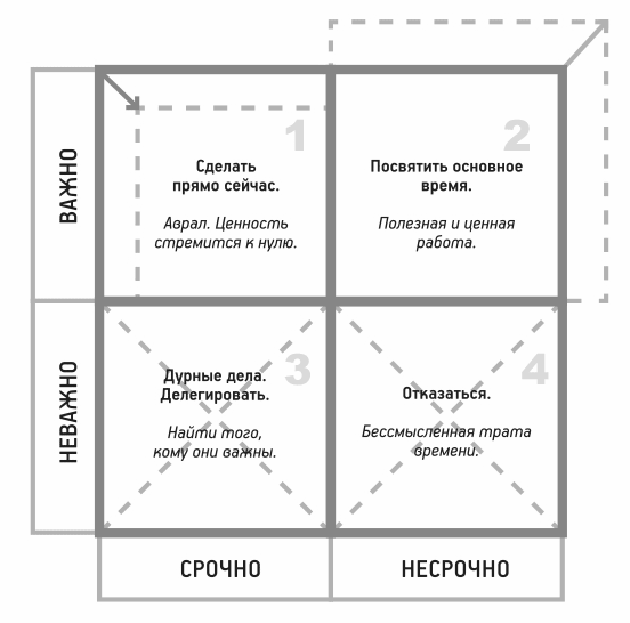 Все задачи распределяются на четыре группы:Срочные и важные (нужно сделать как можно скорее);Несрочные важные (стратегические задачи с отдалённым дедлайном);Срочные неважные (нужно сделать быстро, но можно отложить или не заниматься самому);Несрочные и неважные (как правило, такие дела можно вычеркнуть или поручить третьим лицам).По мнению Кови, успешные люди крайне редко оказываются в цейтноте, так как быстро расправляются с задачами из категорий 1 и 3 и без жалости жертвуют делами из квадрата 4. При этом 60–80% времени и сил они отводят на решение задач из квадрата 2, потому что именно они являются локомотивом прогресса.ВыводЧтобы стать эффективнее, в конце или начале дня выписывайте стоящие перед вами задачи и задавайте им приоритетность при помощи матрицы Эйзенхауэра (или матрицы Кови — кому как больше нравится). Для этого можно воспользоваться приложением Eisenhower (iOS) или MyEffectivenessHabits (Android). Старайтесь соблюдать пропорцию: 40% — важные срочные дела, 60% — важные несрочные.